 n.64a22  del 10/05/2022															Alle società di Artistico FVG								Alle Delegati ProvincialiAl Responsabile CUG del Friuli V.G.								Al Settore Tecnico Artistico FISR								  Sito Regionale FISR FVGOggetto: Campionato Regionale Solo Dance Internazionale cat. Giovanissimi e Esordienti               Coppia Danza varie categorieOrdine di Entrata in PistaCampionato Regionale Artistico Solo Dance Internazionale cat.Giovanissimi e Esordienti- Coppie danza
Corno di Rosazzo (UD) - 14/05/22 - 15/05/22
Comitato Regionale Friuli-VGOrdine di entrata ESORDIENTI B - F - Solo dance - obblig. 1: Denver ShuffleOrdine di entrata ESORDIENTI B - F - Solo dance - obblig. 2: La Vista Cha ChaOrdine di entrata ESORDIENTI B - M - Solo dance - obblig. 1: Denver ShuffleOrdine di entrata ESORDIENTI B - M - Solo dance - obblig. 2: La Vista Cha ChaOrdine di entrata GIOVANISSIMI B - D - Danza FinaleDOMENICA 15 MAGGIO 2022Campionato Regionale Artistico Solo Dance Internazionale cat.Giovanissimi e Esordienti- Coppie danza
Corno di Rosazzo (UD) - 14/05/22 - 15/05/22
Comitato Regionale Friuli-VGOrdine di entrata GIOVANISSIMI B - F - Solo dance - obblig. 1: Carlos TangoOrdine di entrata ESORDIENTI B - D - Danze obbligatorie 1: Denver ShuffleOrdine di entrata ESORDIENTI B - D - Danze obbligatorie 2: La Vista Cha ChaOrdine di entrata Esordienti Regionali B - D - Danze obbligatorie 1: Stright WaltzOrdine di entrata DIVISIONE NAZIONALE A - D - Danze obbligatorie 1: Twelve StepOrdine di entrata DIVISIONE NAZIONALE A - D - Danze obbligatorie 2: Canasta TangoOrdine di entrata DIVISIONE NAZIONALE C - D - Danze obbligatorie 1: Keats FoxtrotOrdine di entrata DIVISIONE NAZIONALE C - D - Danze obbligatorie 2: Siesta TangoOrdine di entrata DIVISIONE NAZIONALE D - D - Danze obbligatorie 1: association waltzOrdine di entrata DIVISIONE NAZIONALE D - D - Danze obbligatorie 2: imperial tangoSi ringrazia per la cortese attenzione e si porgono i più distinti saluti.Consigliere Supplente Artistico F.I.S.R. FVG                                                                 Consigliere Reg. Artistico F.I.S.R. FVG                                                                                         Angelo Damiani                                                                                                                 Paola ZanuttiniCategorieSolo dance Internazionale cat. Giovanissimi e EsordientiCoppia Danza cat. Giov./Esord/ Esord. Reg./ Div. A/C/DEsercizioSolo dance internazionale e Coppia DanzaData14/15 Maggio 2022LocalitàCorno di RosazzoSocietà OrganizzatriceA.S.D. CORNO PATTINAGGIOResponsabile Organiz.Sig. a ZANUTTINI PAOLA  tel. 333 7565589Ubicazione e caratteristiche del Campo di Gara Corno di Rosazzo – Via dei Pini n. 9/aDimensioni – 20X40 Pavimentazione – Cemento Quarzato Ruote consigliate: 97Programma OrarioSabato 14/05/22Pomeriggio: Gara Danze Obbligatorie Cat. EsordientiRitrovo ore 13:30Inizio Gara ore 14.00A Seguire: Gara Coppia Danza Cat. GiovanissimiA Seguire: Gara Danza Libera Cat. EsordientiAl Termine PremiazioniDomenica 15/05/2022Mattino – Gara Danza Obbligatoria Cat. GiovanissimiRitrovo ore 09:00Inizio Gara ore 09:30Gara Danza Obbligatorie Coppie danza Ritrovo ore 10.00Pomeriggio – Gara Danza libera cat. GiovanissimiRitrovo ore 13.30 inizio ore 14.00A seguire  Gara Danza Libera Coppie DanzaAl termine Premiazioni  GiuriaDesignata dal competente organo CUGServizio SanitarioA cura della società organizzatrice. Deve iniziare con le prove e terminare a premiazioni avvenute.DepennamentiENTRO 07/05/2022.PremiazioniSaranno premiati gli atleti classificati in podio con medaglie della Federazione. Eventuali altri premi sono a cura della società organizzatrice.OsservanzeRegolamento tecnico Norme Attività 2022. La gara si svolgerà in applicazione delle direttive Federali contro la diffusione della pandemia Covid19.Vedere link: https://www.fisr.it/component/phocadownload/category/397-emergenza-covid-19.html.Delega e DocumentiInserimento Dirigente ed Allenatori, da effettuarsi esclusivamente tramite l’applicativo FISR, entro il 12/05/2022.Non è necessario consegnare il certificato della visita medico sportiva da agonista o il certificato “Return to play” in quanto i presidenti di società sono RESPONSABILI della conservazione del documento.Musiche Da inviare tramite mail a: specificare Nome Cognome atleta- Categoria - Societàcornopattinaggio@gmail.comEntro e non oltre il 9/05/2022C.O.N.I.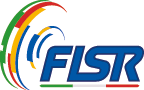 F.I.S.R. - C.U.G.NAtletaSocieta'1TRINCO VERONICA653 CORNO PATT.GIO (UD)2SPESSOT SOPHIE167 A.R. FINCANTIERI (GO)3ZANON GAIA1055 PATT.LIB.PORCIA (PN)4STELLA ALICE809 PATT.GGIO FIUMICELLO (UD)5DE VISINTINI CAROLINA698 SKATING C.GIONI TS (TS)6FRONTEDDU IRENE166 PATT. RONCHI (GO)7TORRE AMELIE934 PATT.ART.TRIESTINO (TS)8PREVEDINI CASSANDRA653 CORNO PATT.GIO (UD)9PASCOLO GLORIA1331 POL.ORGNANO (UD)10MIRABELLA ALESSIA1055 PATT.LIB.PORCIA (PN)11PETRILLO GIANNINI FABIANA809 PATT.GGIO FIUMICELLO (UD)12SPONZA GINEVRA180 POL.DIL.CA OPICINA (TS)13GHELLER ILARY653 CORNO PATT.GIO (UD)14BATTISTELLA BIANCA1055 PATT.LIB.PORCIA (PN)15PIZZIGNACCO GISELLE1760 AQUILE BIANCOROSSE (GO)16MAZZAROL EMMA167 A.R. FINCANTIERI (GO)17MAUGERI GINEVRA992 GRADISCA SKATING (GO)NAtletasocietà1MIRABELLA ALESSIA1055 PATT.LIB.PORCIA (PN)2PETRILLO GIANNINI FABIANA809 PATT.GGIO FIUMICELLO (UD)3SPONZA GINEVRA180 POL.DIL.CA OPICINA (TS)4GHELLER ILARY653 CORNO PATT.GIO (UD)5BATTISTELLA BIANCA1055 PATT.LIB.PORCIA (PN)6PIZZIGNACCO GISELLE1760 AQUILE BIANCOROSSE (GO)7MAZZAROLO EMMA167 AR FINCANTIERI (GO)8MAUGERI GINEVRA992 PATTINAGGIO GRADISCA (GO)9TRINCO VERONICA653 CORNO PATT.GIO (UD)10SOFIA SPESSOT167 AR FINCANTIERI (GO)11ZANO GAIA1055 PATT.LIB.PORCIA (PN)12STELLA ALICE809 PATT.GGIO FIUMICELLO (UD)13CAROLINA DE VISINTINI698 PATTINAGGIO C.GIONI TS (TS)14FRONTEDDU IRENE166 PATT. RONCHI (GO)15TORRE AMELIE934 PATT.ART.TRIESTINO (TS)16PREVEDINI CASSANDRA653 CORNO PATT.GIO (UD)17PASCOLO GLORIA1331 POL.ORGNANO (UD)NAtletaSocieta'1MADDALENI NICOLO'180 POL.DIL.CA OPICINA (TS)2BEMBI GIOACCHINO180 POL.DIL.CA OPICINA (TS)NAtletaSocieta'1BEMBI GIOACCHINO180 POL.DIL.CA OPICINA (TS)2MADDALENI NICOLO'180 POL.DIL.CA OPICINA (TS)NAtletaSocieta'1LANDO-MUSINA NICOLA
LANDO-MUSINA TERESA992 GRADISCA SKATING (GO)C.O.N.I.F.I.S.R. - C.U.G.NAtletaSocieta'1ANDRIAN EMY1760 AQUILE BIANCOROSSE (GO)2BISCOTTI MELISSA653 CORNO PATT.GIO (UD)3CANTARUTTI CHANEL3755 A.PATT.ART. MUZZANA (UD)4VASCOTTO NOEMI934 PATT.ART.TRIESTINO (TS)5PUNTIN ANGELICA3248 R.C.IL CASTELLO (UD)6DE FELICE LUCREZIA653 CORNO PATT.GIO (UD)7BOSSI DEBORAH934 PATT.ART.TRIESTINO (TS)8GUSSO YARA3281 P.A.AZZANESE (PN)9BARUTA GIOIA934 PATT.ART.TRIESTINO (TS)10CECCHINI EMMA3281 P.A.AZZANESE (PN)11CIRINO MIA1760 AQUILE BIANCOROSSE (GO)12NAVA MARTINA3281 P.A.AZZANESE (PN)13CELOTTO ALYSSA3134 NEW SKATE PASIANO (PN)NAtletaSocieta'1CUCOVIZZA SIMONE
HUALICH GIULIA181 PATT. ART.JOLLY (TS)2BEMBI GIOACCHINO
SPONZA GINEVRA180 POL.DIL.CA OPICINA (TS)NAtletaSocieta'1BEMBI GIOACCHINO
SPONZA GINEVRA180 POL.DIL.CA OPICINA (TS)2CUCOVIZZA SIMONE
HUALICH GIULIA181 PATT. ART.JOLLY (TS)NAtletaSocieta'1MADDALENI NICOLO'
DEGRASSI STELLA180 POL.DIL.CA OPICINA (TS)2DE MATTEIS ALEX
DE MATTEIS ALESSIA3873 PATT.ART.IL QUADRIFOGLIO (UD)NAtletaSocieta'1GUERRA FRANCESCO
JURAVLE ELENA ALESSANDRA3873 PATT.ART.IL QUADRIFOGLIO (UD)NAtletaSocieta'1GUERRA FRANCESCO
JURAVLE ELENA ALESSANDRA3873 PATT.ART.IL QUADRIFOGLIO (UD)NAtletaSocieta'1JURAVLE STEFANO
RICATTO CHIARA3873 PATT.ART.IL QUADRIFOGLIO (UD)NAtletaSocieta'1JURAVLE STEFANO
RICATTO CHIARA3873 PATT.ART.IL QUADRIFOGLIO (UD)NAtletaSocieta'1AMATO MATTEO
PETOZZI ALESSIA4353 PATT.ART.VALVASONE (PN)NAtletaSocieta'1AMATO MATTEO
PETOZZI ALESSIA4353 PATT.ART.VALVASONE (PN)